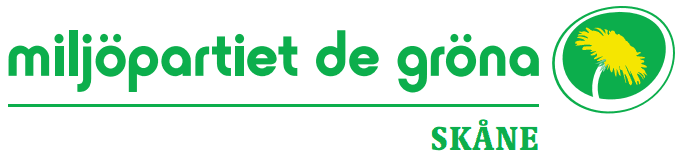 Regionstyrelsen 2020-11-12Initiativärende: Stå upp för kvinnorna i PolenPå andra sidan Östersjön, inte ens 20 mil från den skånska kusten, kämpar kvinnor just nu för rätten till sin egen kropp. Den polska regeringen är på väg att nedmontera kvinnors rättigheter och skärpa en redan stenhård abortlagstiftning.Polen har länge haft en av Europas mest strikta abortlagstiftningar. Abort är förbjudet, med undantag för när graviditeten är en följd av incest och våldtäkt, vid risk för kvinnans liv och hälsa eller när fostret har allvarliga skador.  Nu riskerar den redan strikta lagstiftningen att inskränkas ytterligare. Den polska författningsdomstolen har i ett kontroversiellt beslut slagit fast att abort av foster med allvarliga och livshotande skador strider mot grundlagen. Det innebär att en majoritet av de aborter som faktiskt genomförs i Polen kommer att förbjudas. Efter massiva protester har den polska regeringen tillfälligt pausat inskränkningen, men hotet är fortfarande högst reellt.Svenska kvinnor har efter en lång och envis kamp fått rätten till sin kropp skyddad i lag. Men så har det inte alltid varit. Det är inte allt för länge sedan som situationen var den omvända. På 1960-talet reste tusentals svenska kvinnor till Polen där abort då var lagligt. Polska läkare erbjöd då aborter gratis eller till överkomliga priser. Nu är det dags att Skåne och Sverige visar solidaritet och ger tillbaka. Region Skåne behöver ta initiativ till en dialog med regeringen om att kunna erbjuda polska kvinnor statligt finansierade aborter i Skåne.Miljöpartiet föreslår därför att regionstyrelsen beslutar:att Region Skåne tar initiativ till att själv eller tillsammans med andra regioner inleda en dialog med regeringen för att genom statlig finansiering kunna erbjuda polska kvinnor subventionerade aborter i Sverige till samma avgift som för svenska patienter.För Miljöpartiet de gröna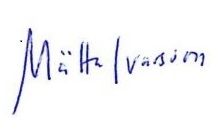 Mätta Ivarsson